“Mamma Mia” measures 45-59 – Donna, Tanya, Rosie, and Lisa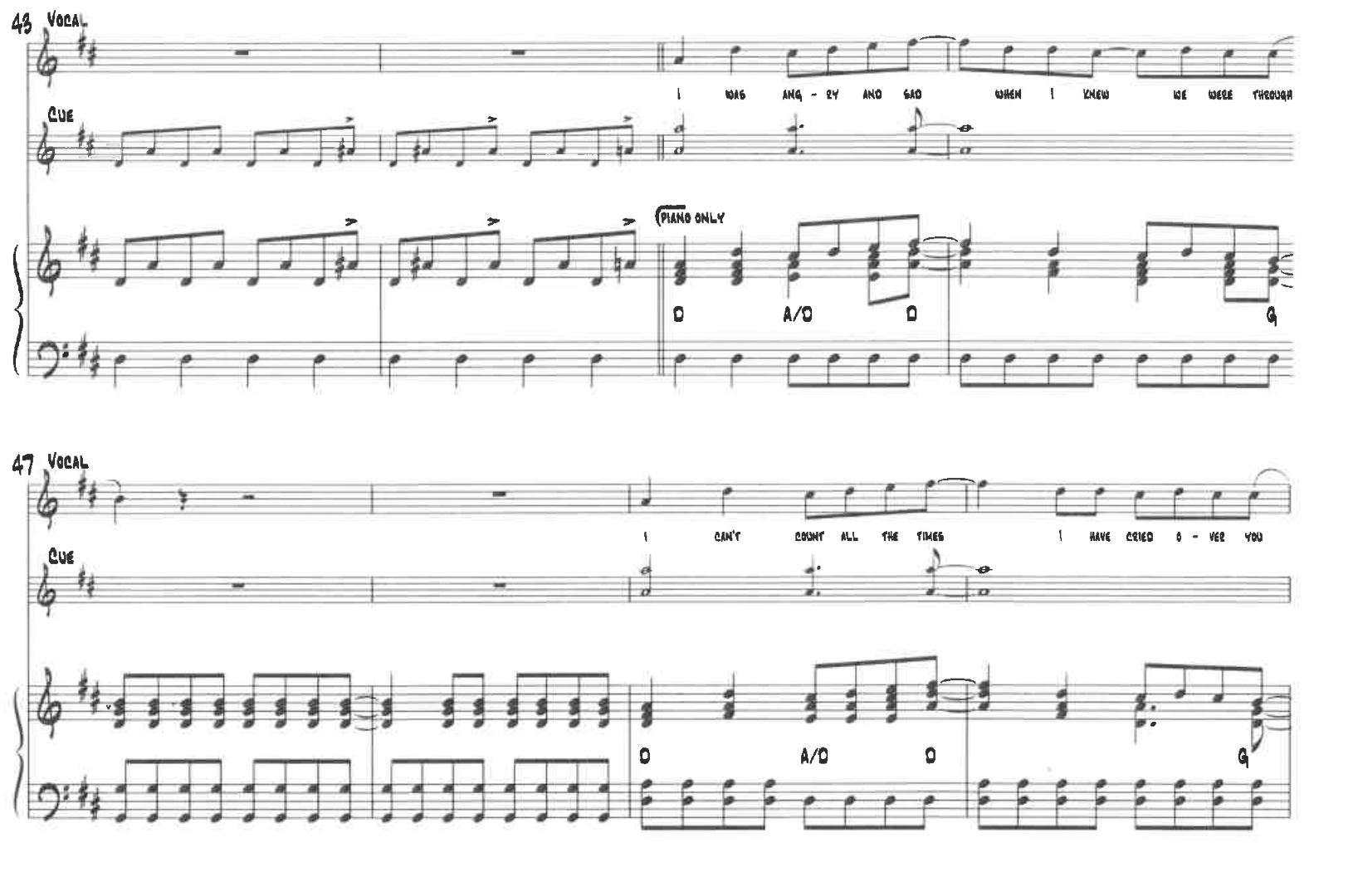 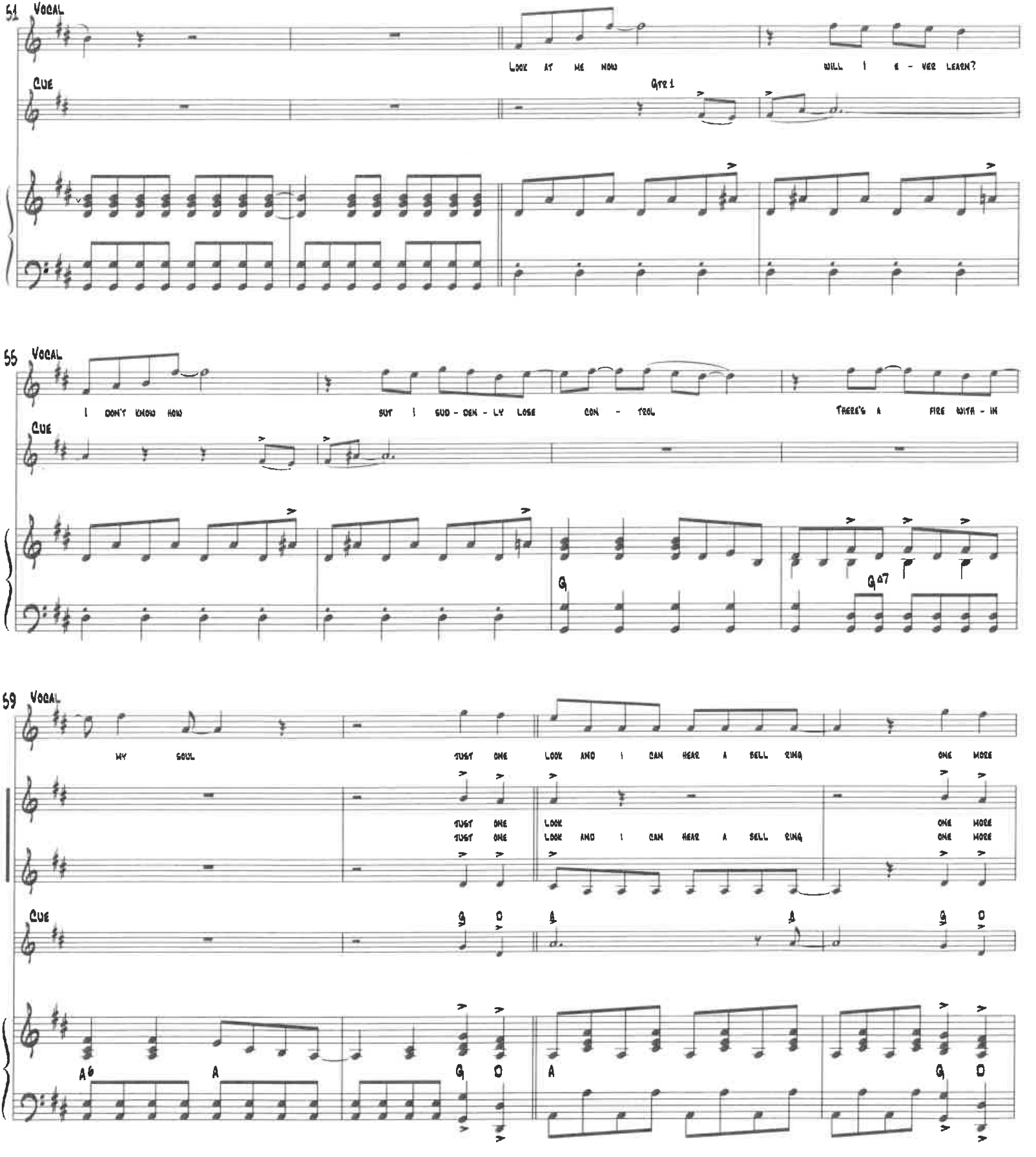 